Worksheet 2.1.2 Oblique Sketching Practice  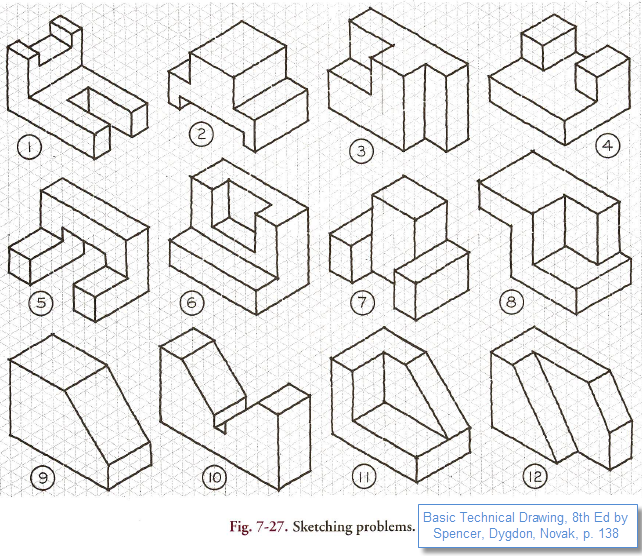 Crete Oblique Sketches of the following in your Engineering Notebook.